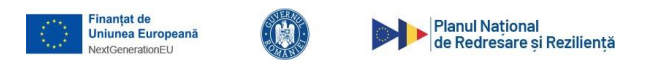 COMUNICAT DE PRESĂ”PNRR : Fonduri pentru România modernă și reformată”Ministerul Dezvoltării, Lucrărilor Publice și Administrației și Ministerul Mediului, Apelor și Pădurilor, Agenția Națională pentru Protecția Mediului și Agenția pentru Protecția Mediului Harghita au semnat la data de 20.01.2023 Contractul de finanțare nerambursabilă nr. 8530/20.01.2023 pentru implementarea proiectului ”Reparații și zugrăveli fațada sediu Agenția pentru Protecția Mediului Harghita, schimbare tâmplării exterioare și amenajare mansardă fără schimbarea volumetriei actuale ” , în a doua rundă în cadrul apelului de Proiecte gestionat de Ministerul Dezvoltării, Lucrărilor Publice și Administrației finanțat din fonduri europene prin Planul Național de Redresare și Reziliență al României și din fonduri naționale, Axa 2 – schema de granturi pentru eficiență energetică și reziliență în clădiri publice, operațiunea B.2: Renovarea energetică moderată sau aprofundată a clădirilor publice, Componenta 5 – Valul Renovării. Obiectivul general al proiectului este renovarea energetică a sediului Agenției pentru Protecția Mediului Harghita, având ca rezultat creșterea eficienței energetice a clădirii.Valoarea totală a proiectului este de 9.171.350,95 leiValoarea maximă nerambursabilă este de 5.220.075,38 leiValoarea eligibilă prin PNRR este de : 4.386.617,97 leiValoarea TVA aferentă cheltuielilor eligibile prin PNRR este de 833.457,41 leiDurata de începere a proiectului : 20.01.2023, iar data finalizării proiectului este 20.01.2026.Durata de implementare este de 36 luni.Persoana de contact: Domokos László József – director executiv APM Harghita, tel 0266.371.313, fax 0266.310.041, email: office@apmhr.anpm.ro„Conținutul acestui material nu reprezintă în mod obligatoriu poziția oficială a Uniunii Europene sau a Guvernului României”„PNRR. Finanțat de Uniunea Europeană – UrmătoareaGenerațieUE”.https://mfe.gov.ro/pnrr/          https://www.facebook.com/PNRROficial/    